Liebe Eltern!Post von der Pfarre? So wundern Sie sich vielleicht. Laut unsere Katholiken-Datei wird Ihr Kind dieses Schuljahr 8 Jahre alt. Es könnte eine Möglichkeit sein, das Fest der Kommunion gemeinsam mit der ganzen Familie zu feiern. Ich möchte Sie einladen, mit Ihrem Kind zu entscheiden, ob es die Erstkommunion feiern möchte. Gerne lade ich Sie zur Erstkommunionvorbereitung in der Pfarre St. Martin ein. In ungefähr 4 bis 5 Monate bereiten wir uns mit viel Spaß und Freude auf diese Feier vor.Sollten Sie sich mit Ihrem Kind für die Vorbereitung entscheiden, freuen wir uns sehr.Wir bieten 2 Möglichkeiten an:Dienstag 15:15 Uhr bis 16:45 Uhr - ab Jänner 2021 
Erstkommunionfeier Samstag, den 8. Mai 2021 um 9:30 Uhr.
Mittwoch 15:15 Uhr bis 16:45 Uhr - ab Jänner 2021,
Erstkommunionfeier Sonntag, den 9. Mai 2021 um 9:30 Uhr.Elternabend / InformationsabendGenaue Informationen über das Programm und die Kommunionfeier können Sie am Elternabend am Dienstag den 22. September 2020 um 19.30 Uhr in der Pfarre (Martinstrasse 38 – Kirche) erfahren.
AnmeldungSie können Ihr Kind von Dienstag, den 22. September (nach dem Elternabend) bis Freitag, den 23. Oktober 2020 während der Kanzleistunden (Mo, Di, Mi, Fr. von 9-12 Uhr, und Mi von 16 – 19 Uhr) in der Pfarre anmelden.Wenn Ihnen diese Zeiten für Anmeldung nicht passen, bitte ich um einen Anruf oder ein E-Mail, sodass wir gemeinsam einen Termin für die Anmeldung vereinbaren können.Bringen Sie bitte zur Anmeldung den Taufschein (oder Kopie) des Kindes mit. Bei den verschiedenen Treffen entstehen natürlich Kosten für eine professionelle Fotografen, Material, Verpflegung, Blumenschmuck, etc. Deshalb bringen Sie bitte zur Anmeldung als Eigenanteil an den entstehenden Ausgaben auch 60 Euro mit. Es soll natürlich am Geld nicht scheitern: wenden Sie sich bitte an mich, falls es finanzielle Schwierigkeiten geben sollte).Wollen Sie mehr wissen!? Sie können mich anrufen (02243 32568 oder 0664 6216868) oder ein E-Mail (arthur.kolker@pfarre-stmartin.at) schreiben, oder mich einen Besuch im Büro machen.Ich freue mich auf ein gegenseitiges Kennenlernen und unsere Zusammenarbeit.Mit lieben Grüßen,Arthur Kolker(Pastoralassistent)Pfarre Klosterneuburg St. MartinMARTINSTRASSE 38
3400 KLOSTERNEUBRG
TEL 02243 32568
E-Mail: arthur.kolker@pfarre-stmartin.at►► ERSTKOMMUNIONVORBEREITUNG 2021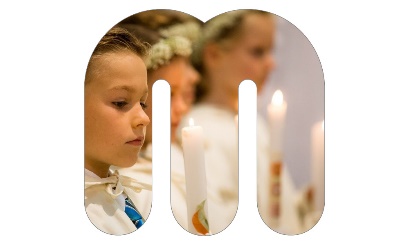 